Администрация муниципального образования «Город Астрахань»РАСПОРЯЖЕНИЕ27 мая 2020 года № 973-р«О внесении изменения в распоряжение администрации муниципального образования «Город Астрахань» от 07.06.2018 № 2533-р»В соответствии с Федеральным законом «Об общих принципах организации местного самоуправления в Российской Федерации», Указом Президента Российской Федерации от 19.12.2012 № 1666 «О стратегии государственной национальной политики Российской Федерации на период до 2025 г.», Уставом муниципального образования «Город Астрахань»,1. Внести в распоряжение администрации муниципального образования«Город Астрахань» от 07.06.2018 № 2533-р «О создании общественного совета по вопросам межэтнических и межконфессиональных отношений при администрации муниципального образования «Город Астрахань», с изменениями, внесенными распоряжением администрации муниципального образования «Город Астрахань» от 20.02.2019	№ 556-р, следующееизменение:- Состав общественного совета по вопросам межэтнических и межконфессиональных отношений при администрации муниципального образования «Город Астрахань», изложить в редакции, согласно приложению к настоящему распоряжению.2. Управлению контроля и документооборота администрации муниципального образования «Город Астрахань» внести соответствующее изменение в поисково-справочную систему правовых актов администрации муниципального образования «Город Астрахань».3. Управлению информационной политики администрации муниципального образования «Город Астрахань» разместить настоящее распоряжение администрации муниципального образования «Город Астрахань» на официальном сайте администрации муниципального образования «Город Астрахань».И. о. главы администрации М.Н. Пермякова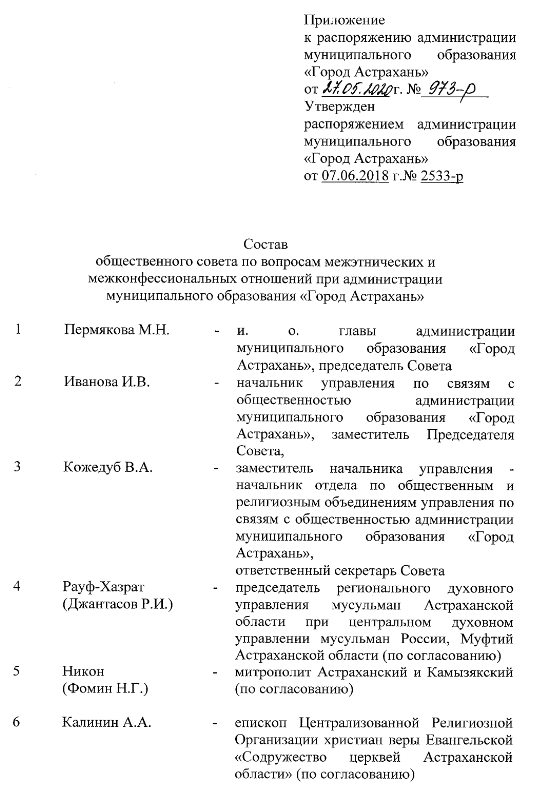 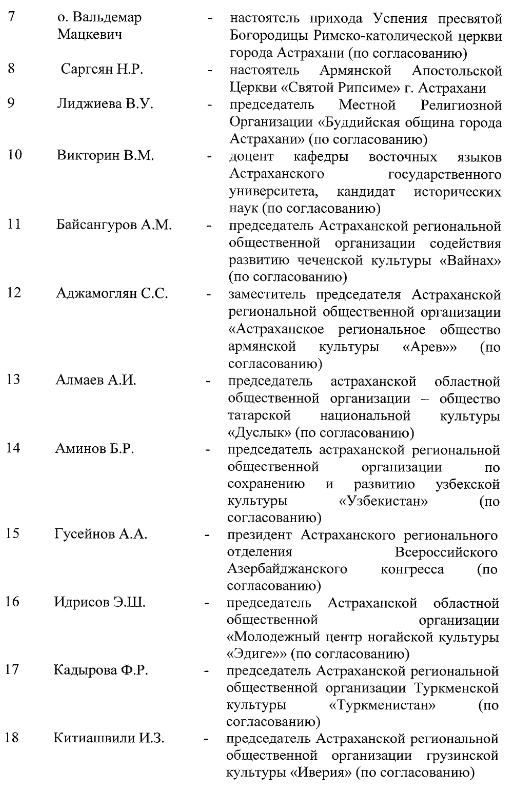 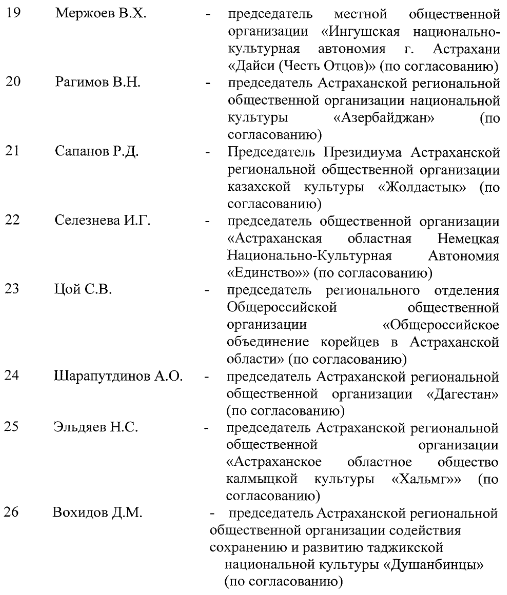 